國立澎湖科技大學107年大專校院健康促進學校計畫成果照片106學年度 健康促進系列活動  活動剪影  健康體位系列活動106學年度 健康促進系列活動  活動剪影  健康體位系列活動106學年度 健康促進系列活動  活動剪影  健康體位系列活動106學年度 健康促進系列活動  活動剪影  健康體位系列活動低溫烹調健康飲食講座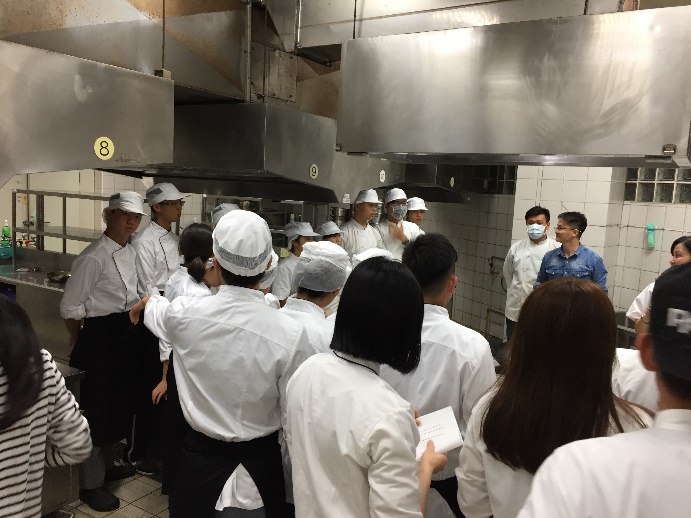 低溫烹調健康飲食講座新生體檢結果衛教說明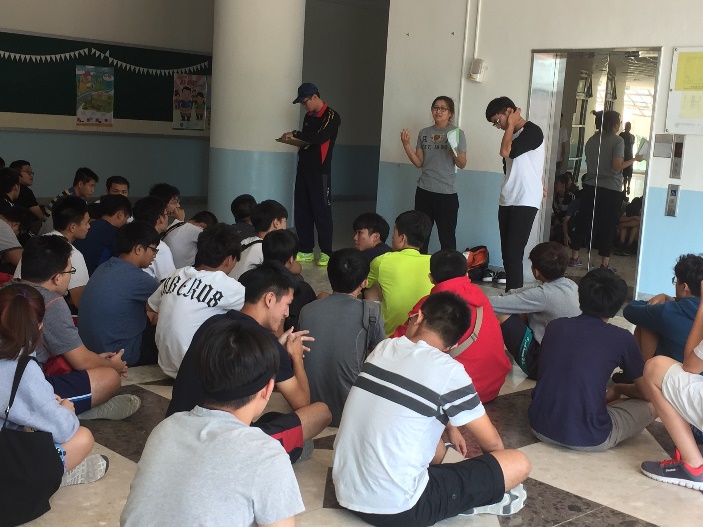 新生體檢結果衛教說明教職員體檢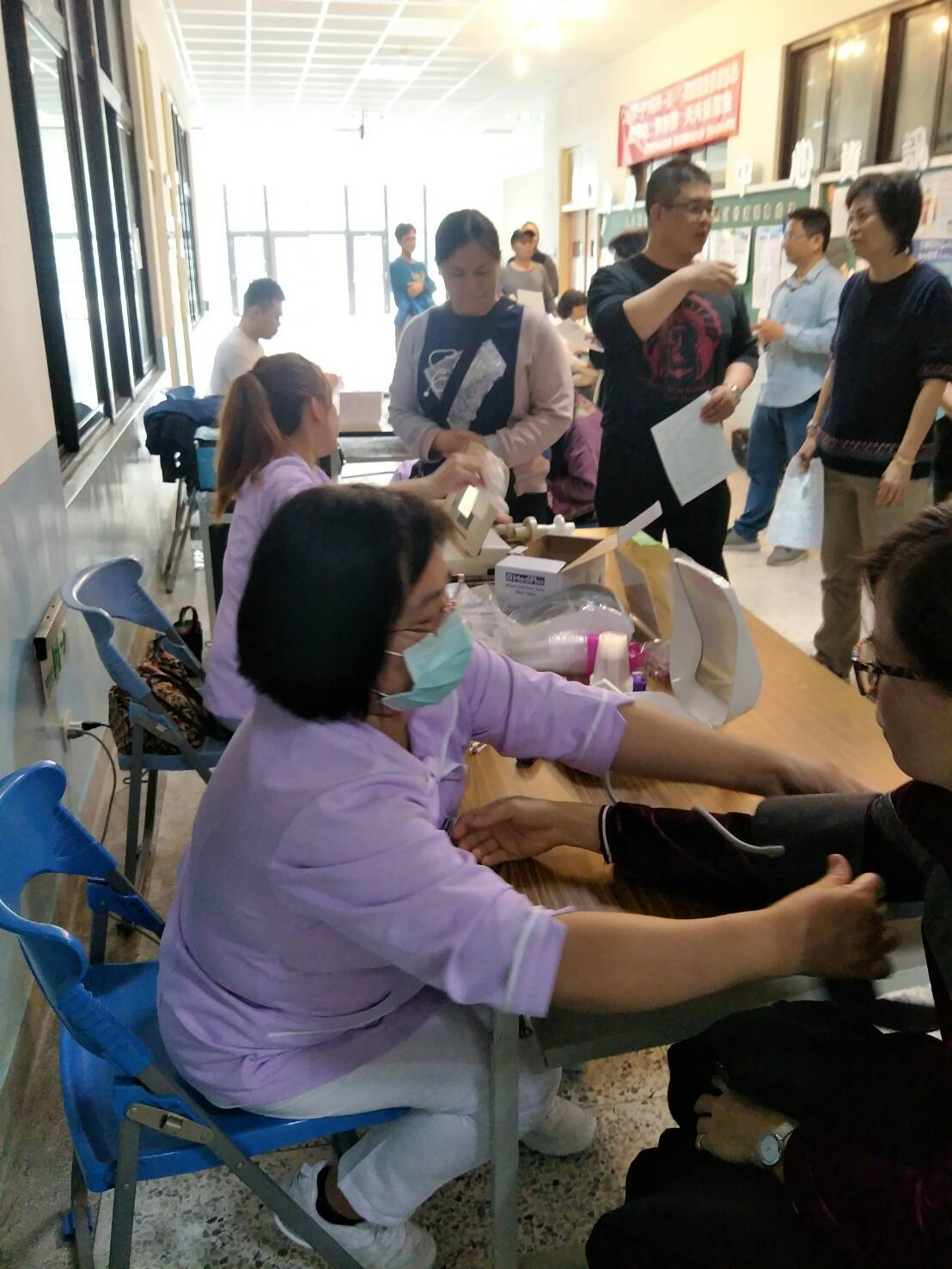 教職員體檢教職員體檢我的運動喝水年代登記簿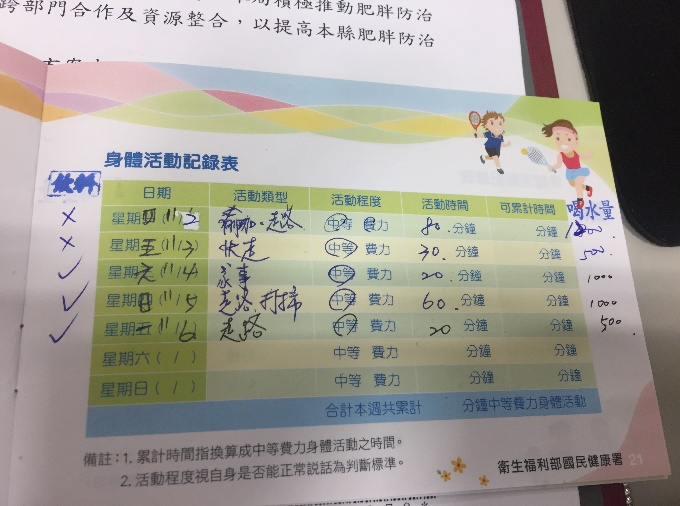 享瘦人生健走活動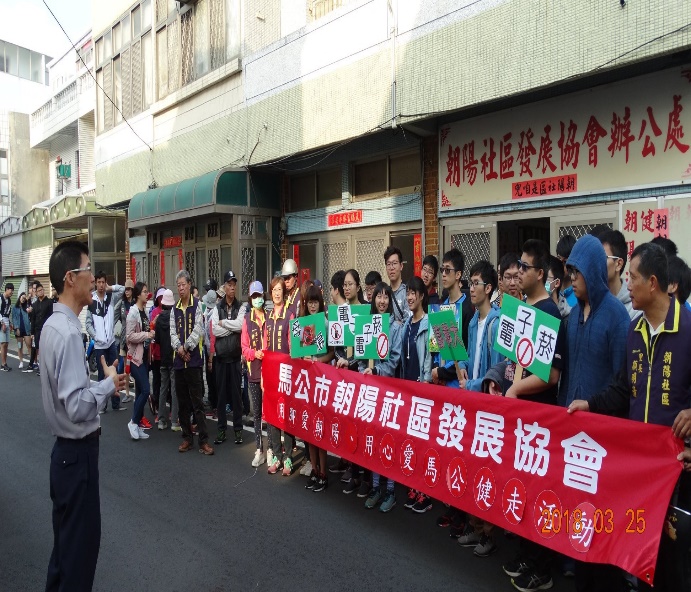 享瘦人生健走活動享瘦人生健走活動享瘦人生健走活動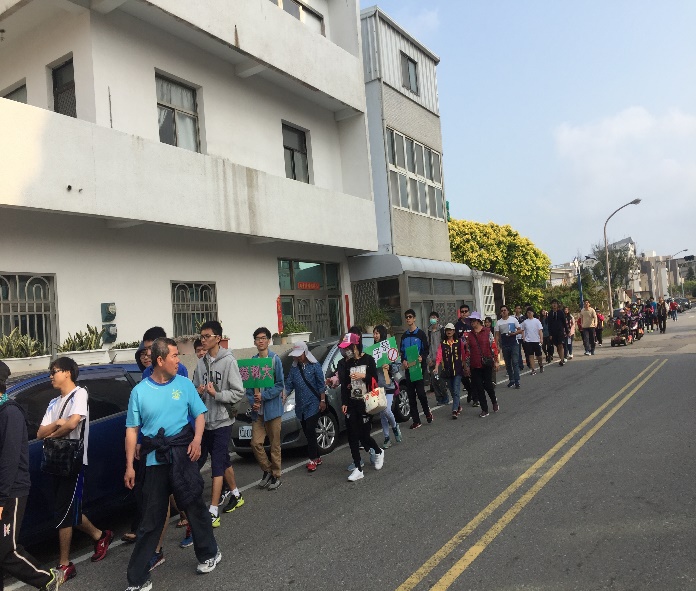 107年健康體重管理活動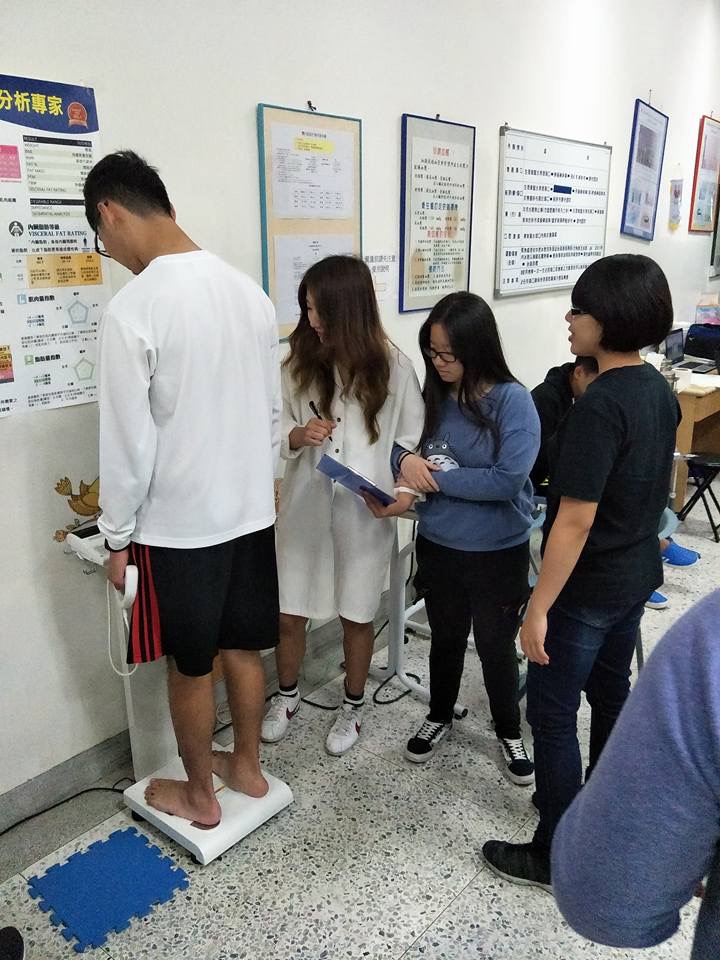 107年健康體重管理活動107年健康體重管理活動107年健康體重管理活動講解宣示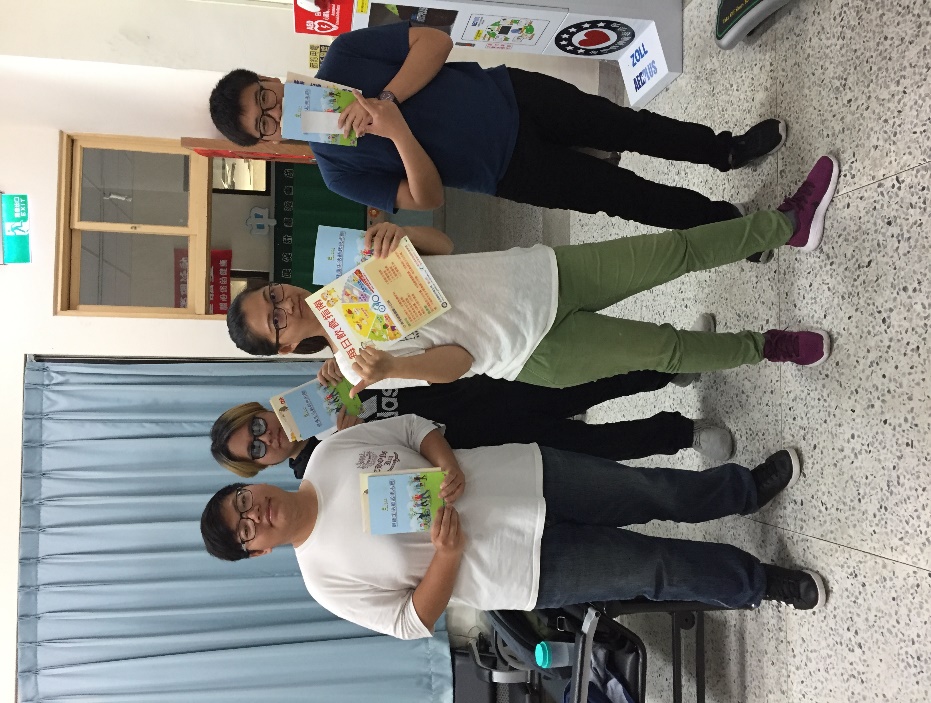 減重活動頒獎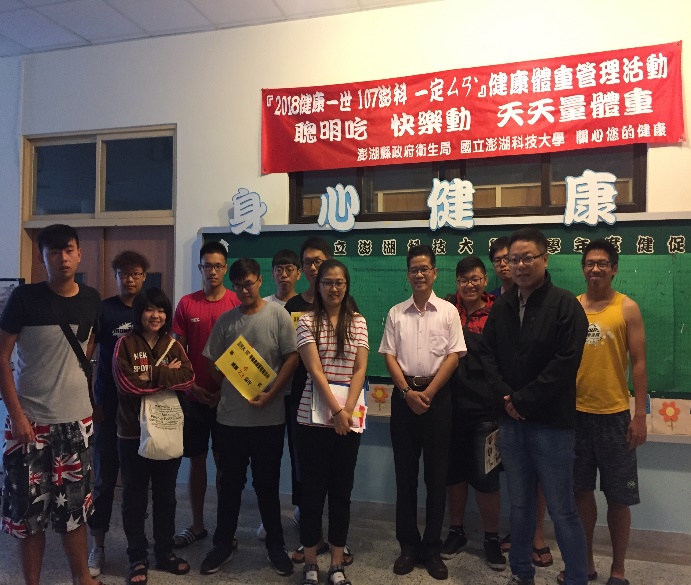 減重活動頒獎減重活動頒獎健康飲食講座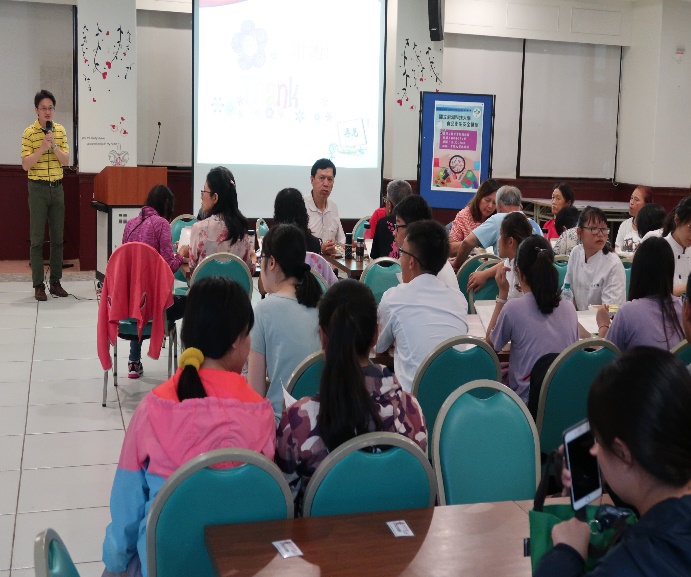 急救員訓練急救員訓練急救員訓練急救員訓練配合宿舍防災演練辦理CPR+AED教學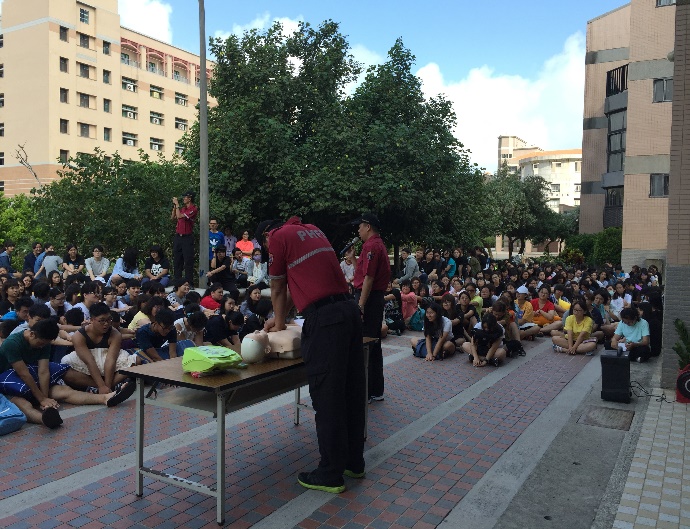 配合宿舍防災演練辦理CPR+AED教學配合宿舍防災演練辦理CPR+AED教學16小時急救員上課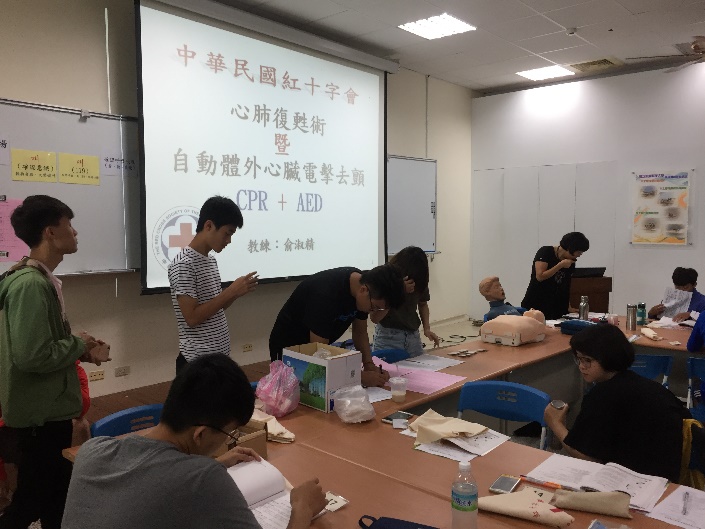 三小時CPR+AED證照班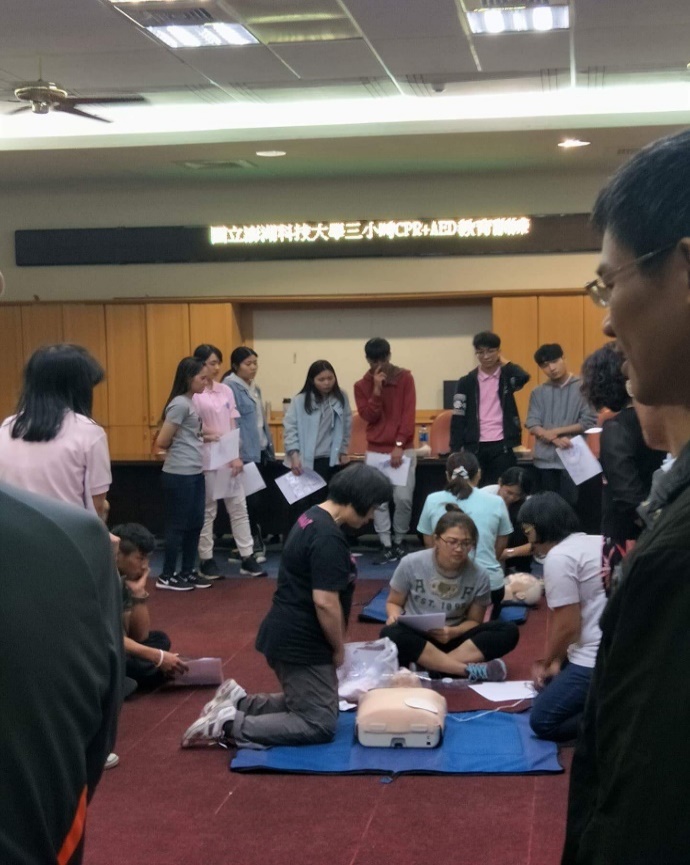 三小時CPR+AED證照班三小時CPR+AED證照班16小時急救員訓練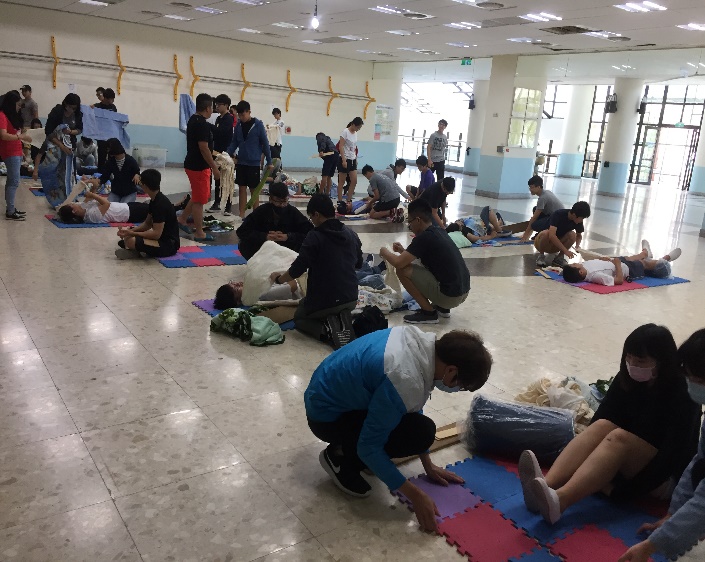 傳染病防治傳染病防治傳染病防治傳染病防治新生訓練宣傳傳染病防治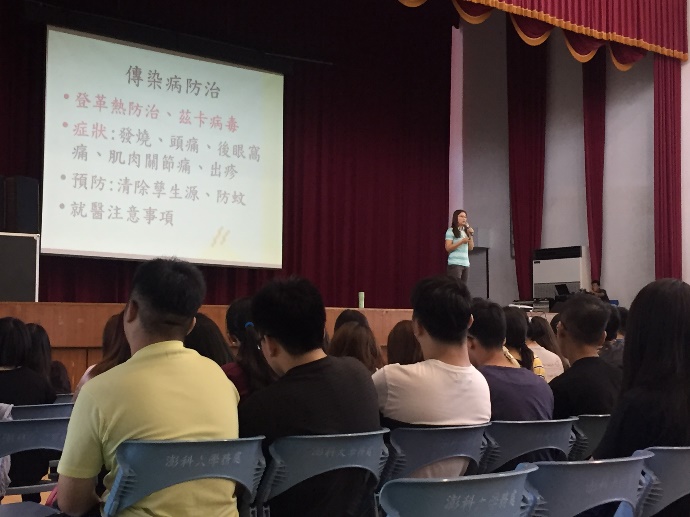 新生訓練宣傳傳染病防治新生訓練宣傳傳染病防治辦理捐血活動宣傳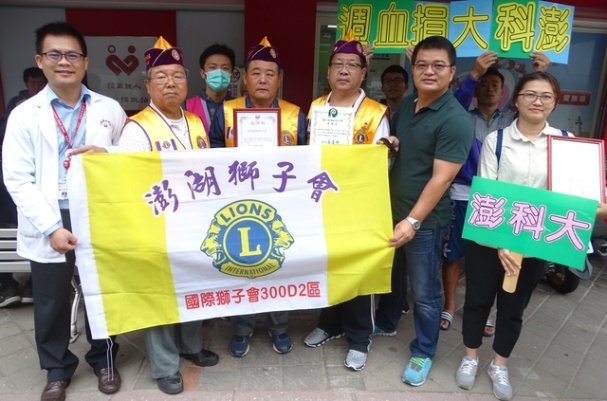 菸害防制菸害防制菸害防制菸害防制106-1菸害情形調查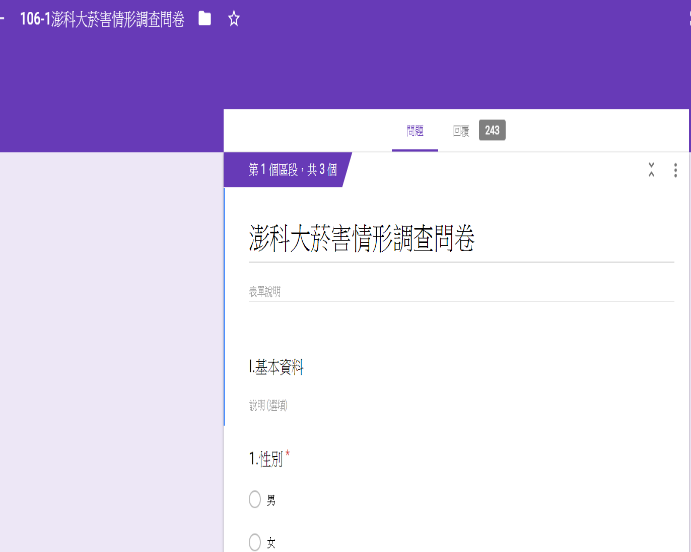 106-1菸害情形調查106-1菸害情形調查脫癮而出、你是我的小清新支持團體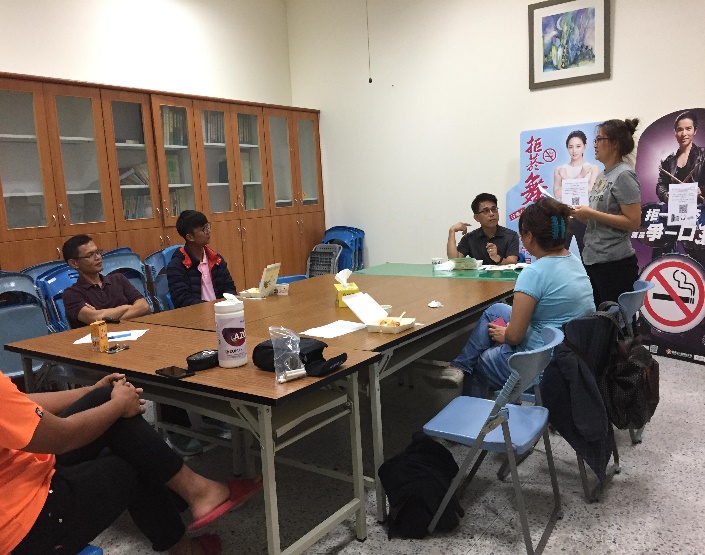 「無菸好厝邊」與里長合影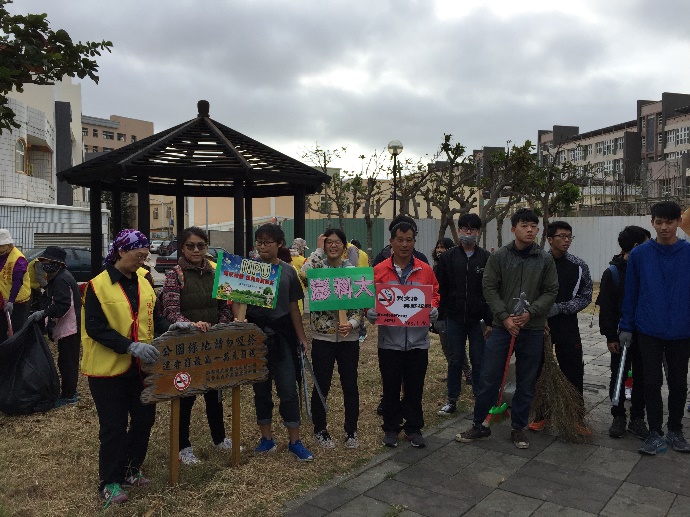 「無菸好厝邊」與里長合影「無菸好厝邊」與里長合影無菸好厝邊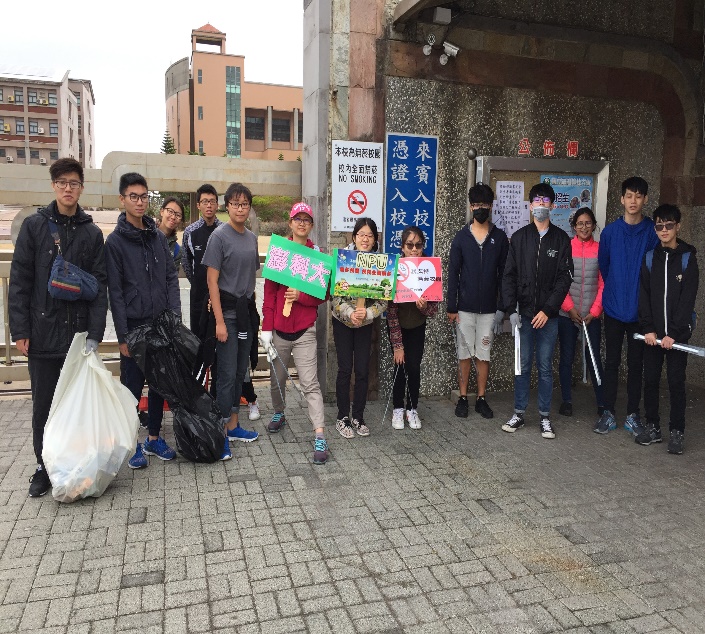 反電子煙暨無菸校園健走:社區起點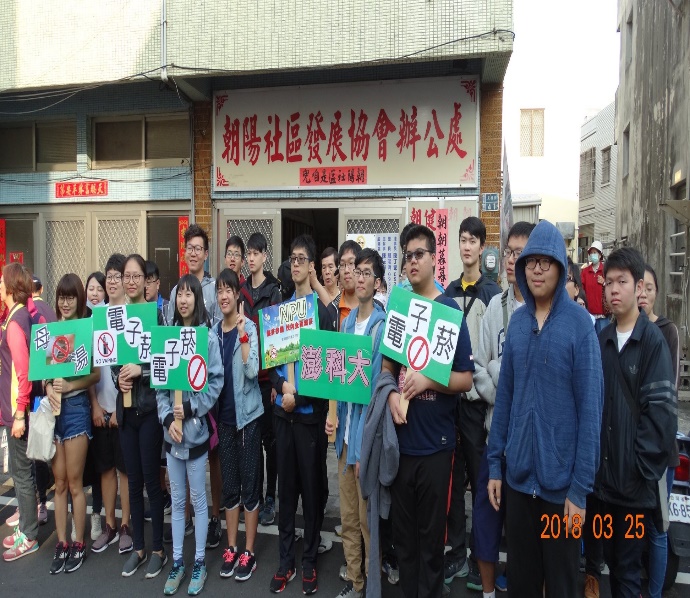 反電子煙暨無菸校園健走:社區起點反電子煙暨無菸校園健走:社區起點反電子煙暨無菸校園健走:終點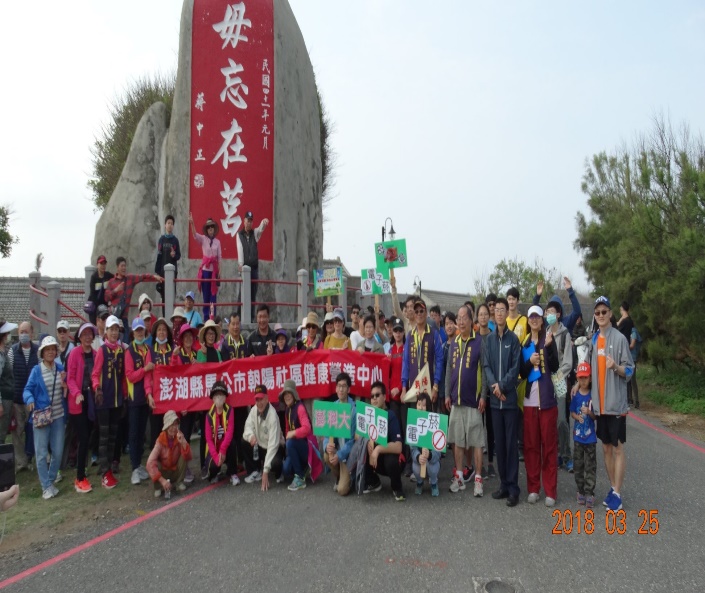 反電子煙暨無菸校園健走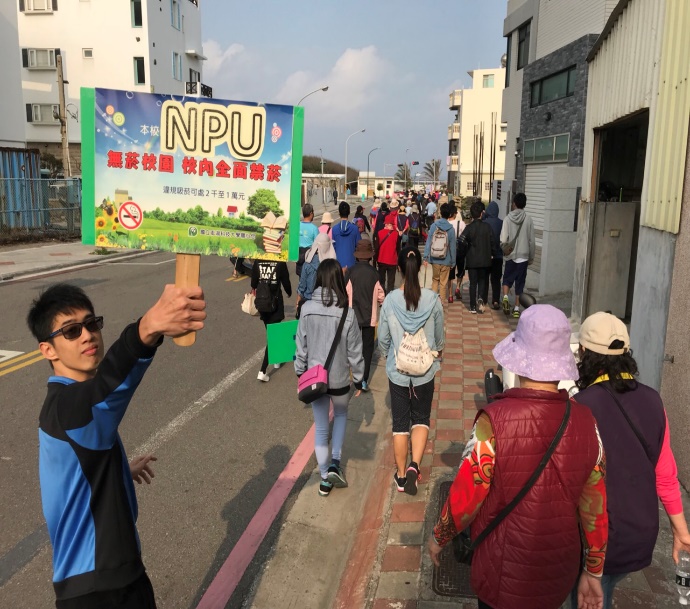 反電子煙暨無菸校園健走反電子煙暨無菸校園健走學校出入口增加無菸校園標示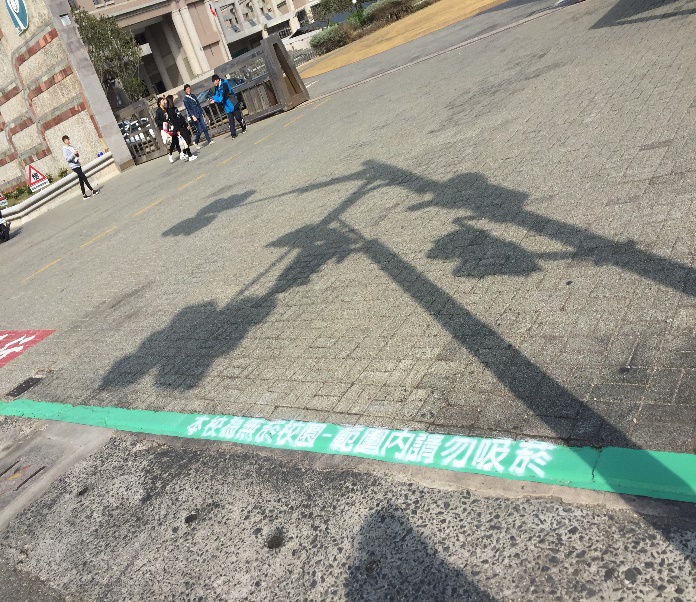 菸害防制進班宣導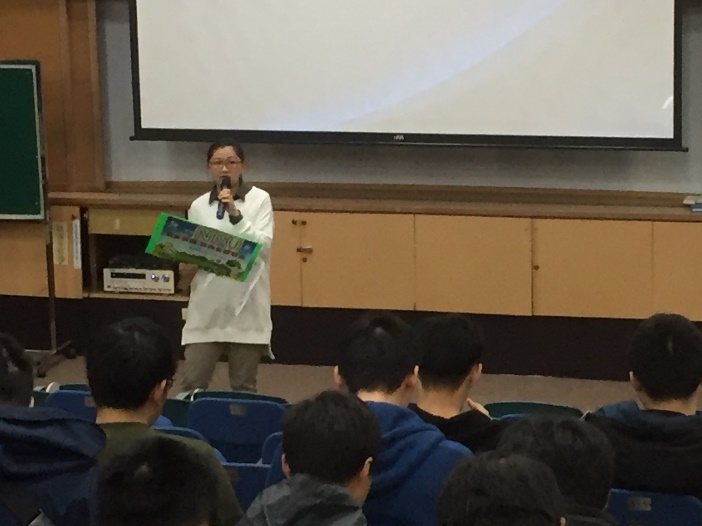 菸害防制進班宣導菸害防制進班宣導菸害防制網路問卷填寫宣傳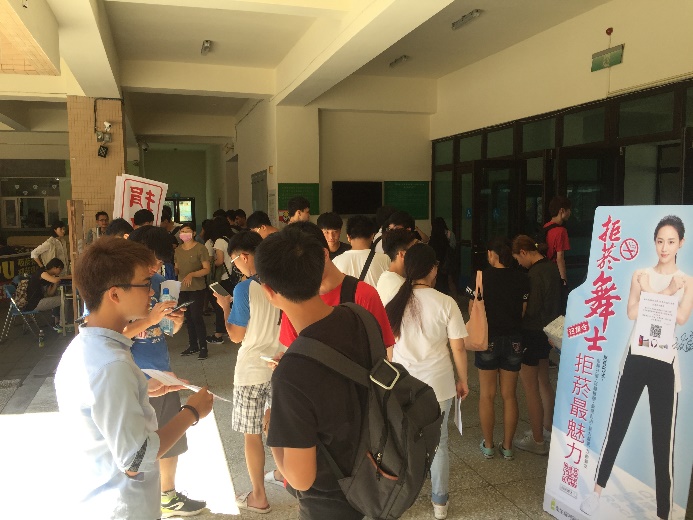 菸害短片徵選海報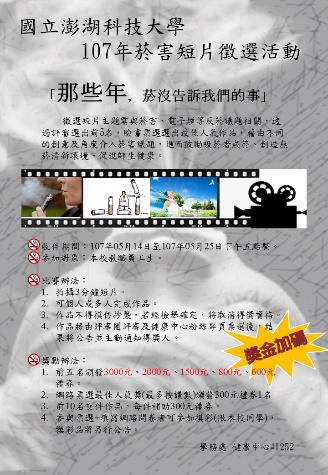 菸害短片徵選海報菸害短片徵選海報菸害短片評審講評及衛教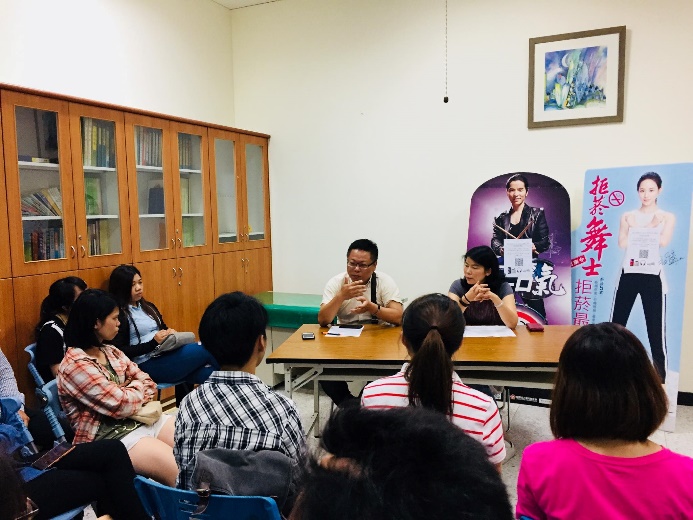 菸害短片徵選海報菸害短片徵選海報菸害短片徵選海報學務長為菸害短片徵選得獎者頒獎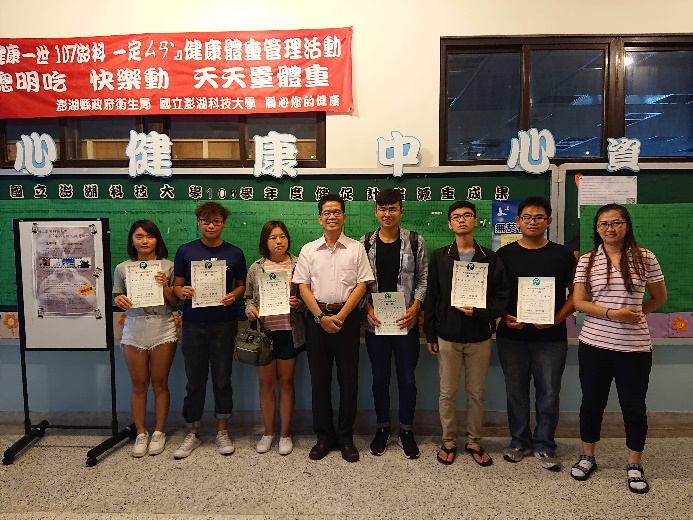 校慶暨運動會菸害主題由校長宣示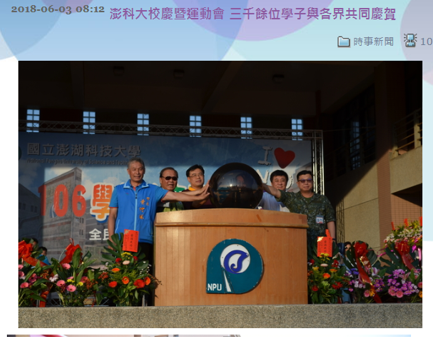 校慶暨運動會菸害主題由校長宣示校慶暨運動會菸害主題由校長宣示全民攜手除菸害、無菸菊島亮起來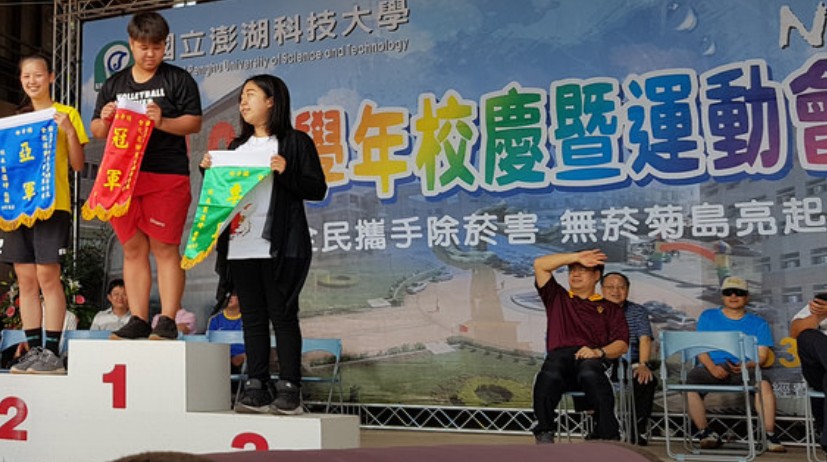 無菸校園闖關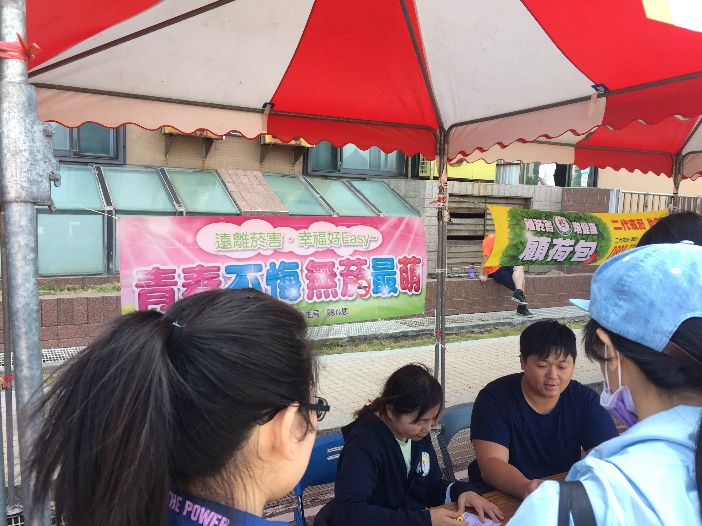 無菸校園闖關無菸校園闖關無菸校園闖關園遊會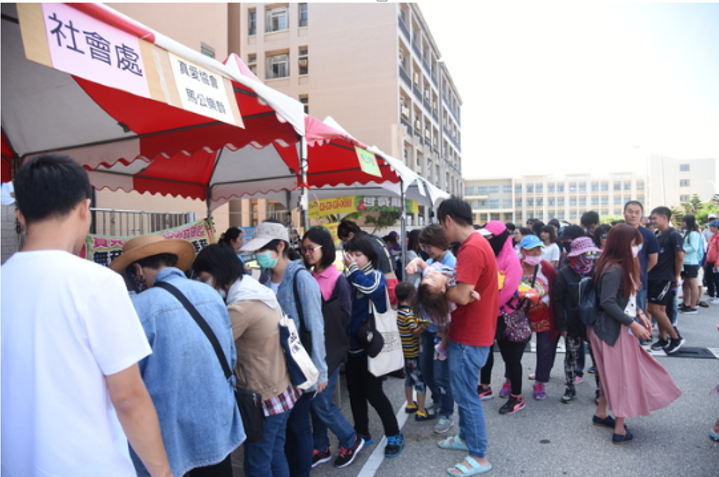 性教育(含愛滋病防治)性教育(含愛滋病防治)性教育(含愛滋病防治)性教育(含愛滋病防治)白色情人節:性福也幸福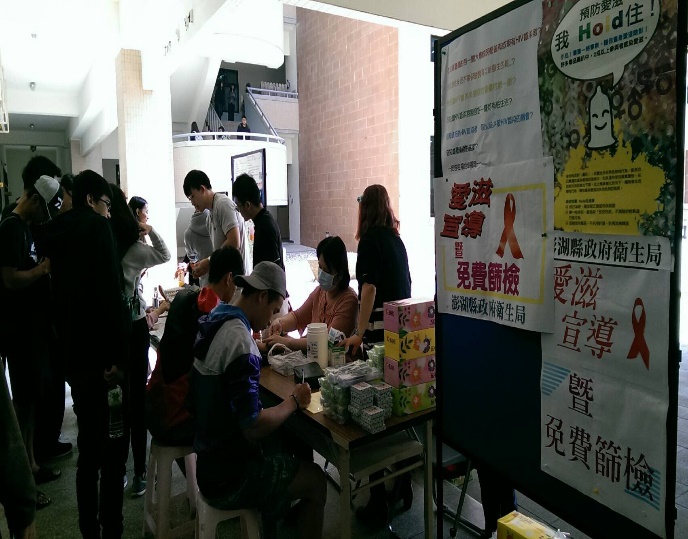 白色情人節:性福也幸福白色情人節:性福也幸福連署支持安全性行為、防治愛滋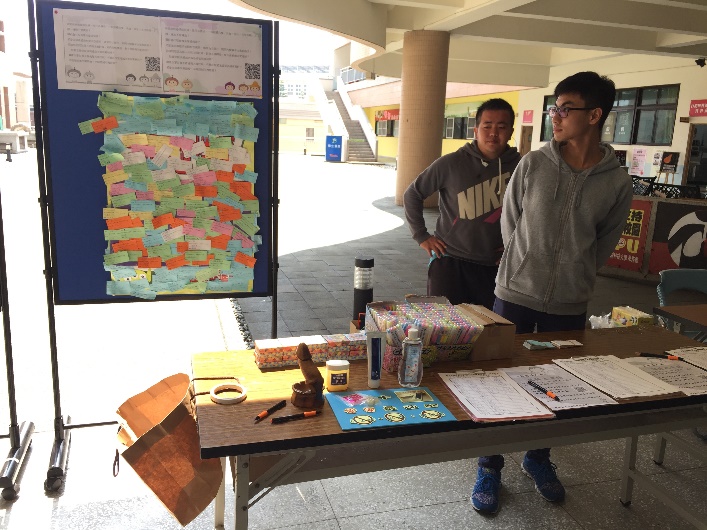 衛生所護理師愛滋病防治專題演講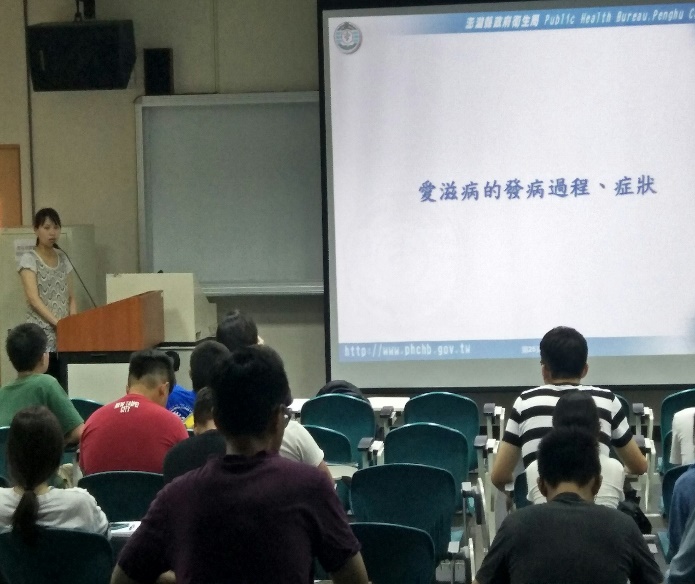 衛生所護理師愛滋病防治專題演講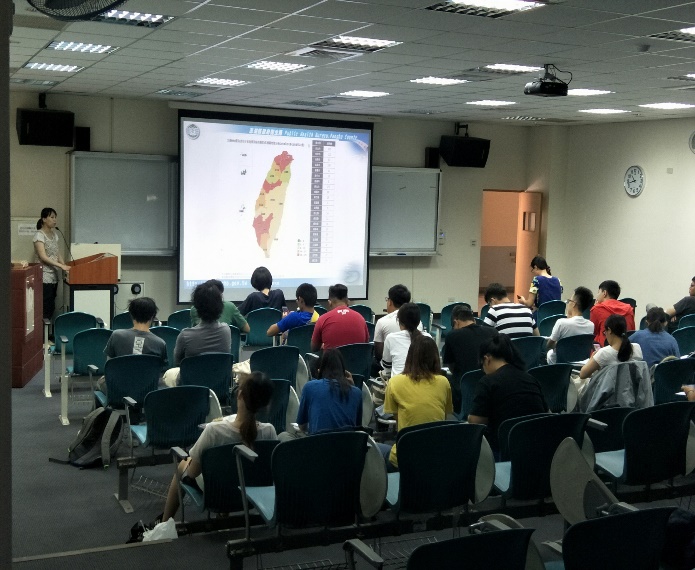 衛生所護理師愛滋病防治專題演講衛生所護理師愛滋病防治專題演講衛生所護理師愛滋病防治專題演講愛滋病知識與態度問卷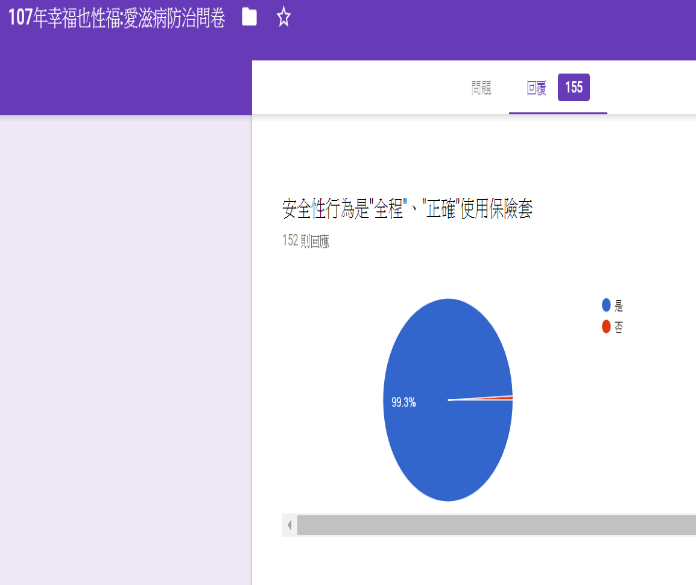 愛滋同儕志工觀賞”回家”微電影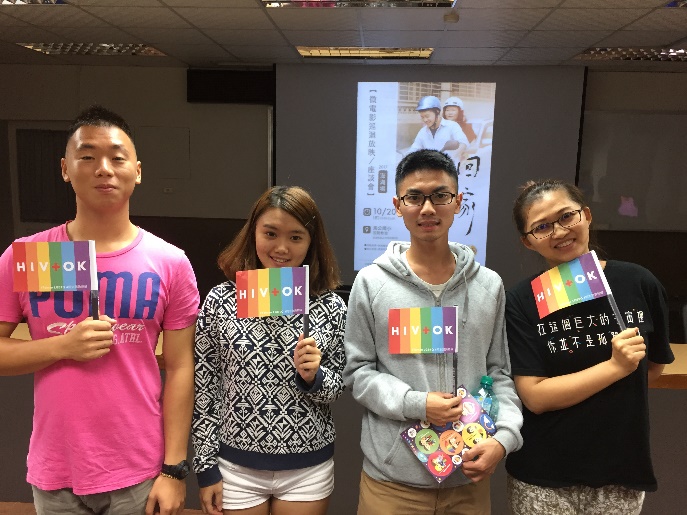 愛滋同儕志工觀賞”回家”微電影愛滋同儕志工觀賞”回家”微電影愛滋同儕志工觀賞”回家”微電影